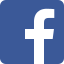 MembershipNew Member / Supporter  £10Renewing Member £10Family Membership £15Payment may be made by cash (at AGM only), cheque (payable to MCBA) or by bank transfer: Sort code: 09 01 51  Account number:   87308209   Please post this form to the address below or email to janerigby2012@gmail.comMEMBERSHIP SECRETARY:Jane Rigby8 The CornersWeaverhamNorthwichCW8 3EG07769 861246DetailsName_____________________________________________________Address______________________________________________________________________________________________________________________________________________________________________________________________________________________________________________________________Postcode_________________________________________________Phone_____________________________________________________Email______________________________________________________It would be helpful if we could contact any members who ride out in a particular area and could check and report any issues. Please indicate below the area you regularly ride in if you are happy to help:--------------------------------------------------------------------------------------------Please tick the box below if you don’t want to receive newsletters or information on events from MCBA by email and we will post out. Please note that your details will not be passed on to any third party.